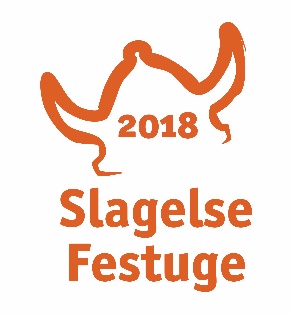 Dyrenes Dag d. 24. juni 2018 kl. 10.00 -16.00Kære tidligere deltagereSlagelse Festuge vil gerne igen i år, indbyde jer til at deltage i den traditionelle Dyrenes Dag.Dyrenes Dag er den største event i Slagelse Festuge med mere end 12.000 besøgende både i 2016 og 2017. Vi håber, I endnu en gang, vil bidrage ved jeres deltagelse og engagement.I bedes venligst melde jer til via denne mail til Kirstine, som vil være jeres kontaktperson i forbindelse med dagen. Detaljer og yderligere information vil komme senere.Igen i år forventer vi at starte dagen med en parade i Ring 2 for de dyr det er muligt at præsentere på den måde. Vi håber alle dyre folk vil komme i ringen med et eksemplar af deres dyr og race og forberede en kort, men interessant præsentation.I tråd med de sidste par år, vil vi mixe dyr, underholdning og oplevelser, så dagen bliver festlig, faglig og interessant for både udstillere, børn og voksne.I 2018 vil vi også sørge for en konferencier, som formår at binde hele dagen sammen og være informativ overfor alle vore besøgende.Lidt praktisk information allerede nu:Adresse:	Slagelse Lystanlæg, Parkvej 33, 4200 SlagelseKontaktpersoner:Helle Madsen 51262299Kirstine Breinholt 51171501Indkørsel:	Overfor Slagelse Hallen (hjemmeværnet vil hjælpe) -og husk kun at køre venstre om søen i anlæggetAnkomst:	Fra kl. 7.00-9.30Dyrlæge:	Mellem kl. 8.00-9.00 	(Husk at medbringe vaccinationsattest mm)Parkering:		Efter aflæsning skal der parkeres ved Slagelse HallenParkering i Anlægget er IKKE tilladt og bilerne SKAL være ude af anlægget kl. 9.30 senest. Når P-pladsen forlades må der kun køres ud til højre af ParkvejPå gensyn til en rigtig god og traditionsrig dag.Slagelse FestugeHelle Madsen og Kirstine Breinholt